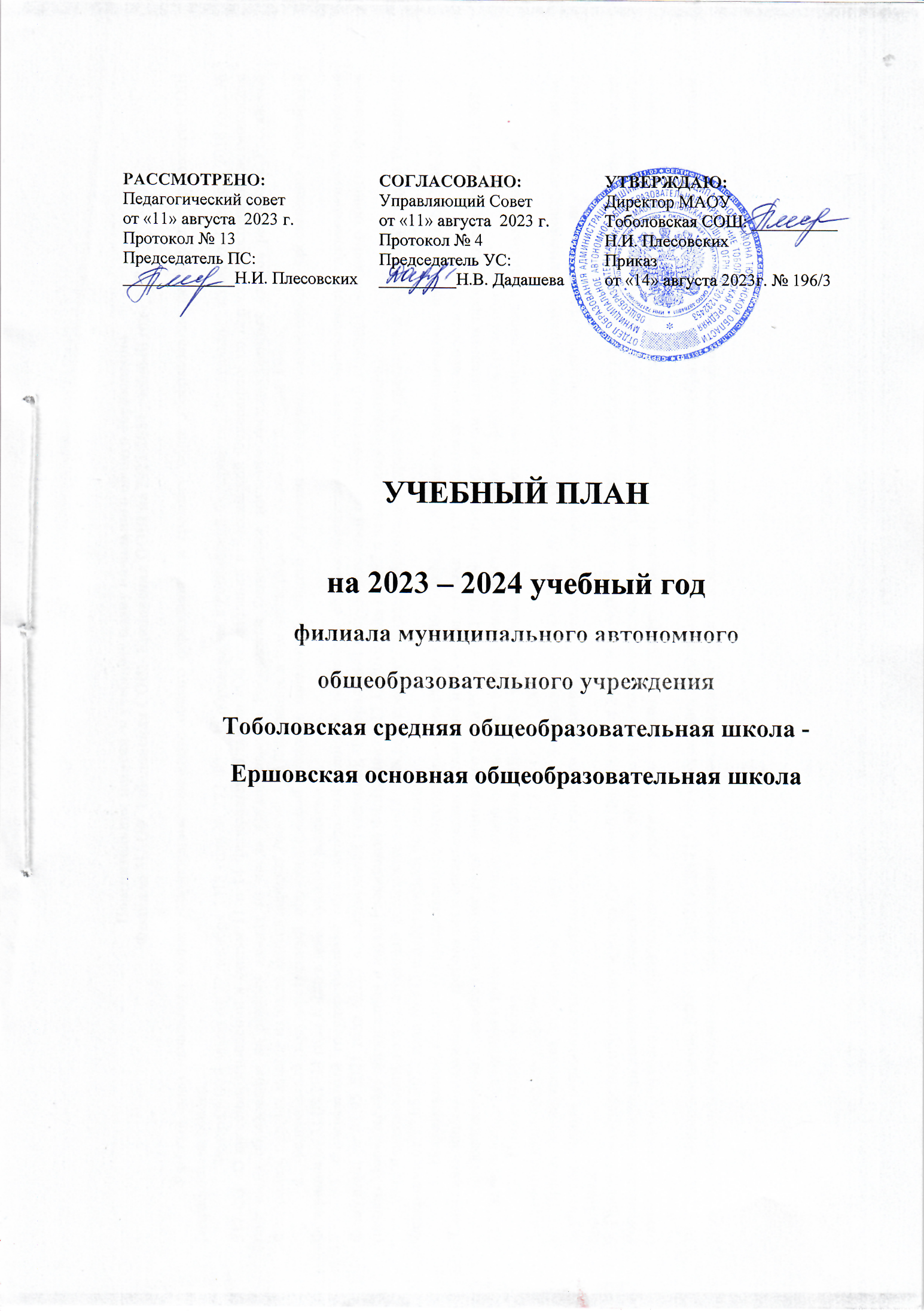 Пояснительная записка к учебному плану начального общего образованияФилиала МАОУ Тоболовская СОШ- Ершовская ООШ на 2023-2024 учебный годУчебный план начального общего образования, основного общего образования и среднего общего образования реализуется Ершовской ООШ разработан на основе:Федеральный закон от 29 декабря 2013 года № 273-Ф3 «Об образовании в Российской Федерации»; Федеральный закон от 3 августа 2018 года № 317-ФЗ «О внесении изменений в статьи 11 и 14 Федерального закона «Об образовании в Российской Федерации» по вопросу обеспечения возможности получения образования на родных языках из числа языков народов Российской Федерации, изучения государственных языков республик Российской Федерации, родных языков из числа языков народов Российской Федерации, в том числе русского языка как родного языка;Федеральный государственный образовательный стандарт начального общего образования (приказ Министерства просвещения Российской Федерации от 31.05.2021 года №286 в действующей редакции);Федеральный государственный образовательный стандарт основного общего образования (приказ Министерства просвещения Российской Федерации от 31.05.2021 года №287 в действующей редакции); Федеральный государственный образовательный стандарт основного общего образования (приказ Министерства образования и науки Российской Федерации от 17.12.2010 года №1897 в действующей редакции);Федеральный государственный образовательный стандарт среднего общего образования (приказ Министерства образования науки Российской Федерации от 17.05.2012 года № 413 в действующей редакции);Постановление Главного государственного санитарного врача РФ от 28.09.2020 N 28 "Об утверждении санитарных правил СП 2.4.3648-20 "Санитарно-эпидемиологические требования к организациям воспитания и обучения, отдыха и оздоровления детей и молодежи";Постановление Главного государственного санитарного врача РФ от 28.01.2021 N 2 "Об утверждении санитарных правил и норм СанПиН 1.2.3685- 21 "Гигиенические нормативы и требования к обеспечению безопасности и (или) безвредности для человека факторов среды обитания".Приказ Министерства просвещения от 28 декабря 2018г №345 «О федеральном перечне учебников, рекомендуемых к использованию при реализации имеющих государственную аккредитацию ОП НОО, ООО, СОО»;Приказ Министерства образования и науки Российской Федерации от 09.01.2014 № 2 «Об утверждении порядка применения организациями, осуществляющими образовательную деятельность, электронного обучения, дистанционных образовательных технологий, при реализации образовательных программ»;Приказ Министерства образования и науки Российской Федерации от 24.02.2010 №96/134 «Об утверждении Инструкции об организации обучения граждан Российской Федерации начальным знаниям в области обороны и их подготовки по основам военной службы в образовательных учреждениях среднего (полного) общего образования, образовательных учреждениях начального профессионального и среднего профессионального образования и учебных пунктах»;Приказ Минпросвещения РФ от 22.03.2021 г. № 115 «Об утверждении Порядка организации и осуществления образовательной деятельности по основным общеобразовательным программам- образовательным программам начального общего, основного общего и среднего общего образования»;Приказ Минпросвещения России от 15.04.2022 N 243 "Об утверждении Порядка формирования федерального перечня электронных образовательных ресурсов, допущенных к использованию при реализации имеющих государственную аккредитацию образовательных программ начального общего, основного общего, среднего общего образования"Письмо Минпросвещения России от 15.04.2022 N СК-295/06 "Об использовании государственных символов Российской Федерации" (вместе с "Методическими рекомендациями "Об использовании государственных символов Российской Федерации при обучении и воспитании детей и молодежи в образовательных организациях, а также организациях отдыха детей и их оздоровления")Инструктивно-методическое письмо Министерства образования и науки Российской Федерации от 28.07.1980 №281-М/17-13-186 «Перечень заболеваний, по поводу которых дети нуждаются в индивидуальных занятиях на дому и освобождаются от посещения массовой школы»;Инструктивно-методическое письмо Министерства образования и науки Российской Федерации от 04.03.2010 №03-412 «О методических рекомендациях по вопросам профильного обучения»;Инструктивно-методическое письмо Министерства образования и науки Российской Федерации от 19.11.2010 №6842-03/30 «О введении третьего часа физической культуры в недельный объем учебной нагрузки обучающихся в общеобразовательных учреждениях»;Инструктивно-методическое письмо Министерства образования и науки Российской Федерации от 14.12.2015 №09-3564 «О внеурочной деятельности и реализации дополнительных общеобразовательных программ»; Письмо Минпросвещения РФ от 26.02.2021 № 03-205 «Методические рекомендации по обеспечению возможности освоения основных образовательных программ обучающимися 5-11 классов по индивидуальному учебному плану»;Распоряжение Правительства Тюменской области от 22.10.2012 № 2162-рп «О мерах по дальнейшему развитию в Тюменской области системы выявления и поддержки талантливых детей»;Письма Минобрнауки России от 25.05.2015 №08-761 «Об изучении предметных областей: «Основы религиозных культур и светской этики» и «Основы духовно-нравственной культуры народов России»Письма Минобрнауки России от 09.10.2017 № ТС-945\08 «О реализации прав граждан на получение образования на родном языке»; Письма Рособрнадзора от 20.06.2018 № 05-192 «О реализации прав на изучение родных языков из числа языков народов РФ в общеобразовательных организациях», Письма Министерства просвещения РФ от 4 декабря 2019 г. N 04-1375 «Об изучении языков в организациях, осуществляющих образовательную деятельность»;Постановления Правительства Тюменской области от 16 апреля 2014 г. №163-п «Об утверждении положения об определении случаев и порядка организации индивидуального отбора при приеме либо переводе в государственные и муниципальные образовательные организации для получения основного и среднего общего образования с углубленным изучением отдельных учебных предметов или для профильного обучения»;Распоряжение Правительства от 25.09.2017 года №2039-р об утверждении «Стратегия повышения финансовой грамотности в Российской Федерации на 2017-2023 годы».22.Приказ Минпросвещения России от 18.05.2023 г. N 370 "Об утверждении федеральной образовательной программы начального общего образования» (Зарегистрировано в Минюсте России 12.07.2023  г. N 7422923. Приказ Минпросвещения России от 18.05.2023 г. N 370 "Об утверждении федеральной образовательной программы основного общего образования» (Зарегистрировано в Минюсте России 12.07.2023  г. N 74223Учебным планом определен максимальный объем учебной нагрузки учащихся, распределено учебное время, отводимое на освоение федерального и школьного компонентов государственного образовательного стандарта по классам и образовательным областям.Учебный план начального общего образования Филиал муниципального автономного общеобразовательного учреждения Тоболовская средняя общеобразовательная школа - Ершовская основная общеобразовательная школа (далее - учебный план) для 1-4 классов, реализующих основную образовательную программу начального общего образования, соответствующую ФГОС НОО (приказ Министерства просвещения Российской Федерации от 31.05.2021 № 286 «Об утверждении федерального государственного образовательного стандарта начального общего образования»), фиксирует общий объём нагрузки, максимальный объём аудиторной нагрузки обучающихся, состав и структуру предметных областей, распределяет учебное время, отводимое на их освоение по классам и учебным предметам.Учебный план является частью образовательной программы Филиал муниципального автономного общеобразовательного учреждения Тоболовская средняя общеобразовательная школа - Ершовская основная общеобразовательная школа, разработанной в соответствии с ФГОС начального общего образования, с учетом Федеральной образовательной программой начального общего образования, и обеспечивает выполнение санитарно-эпидемиологических требований СП 2.4.3648-20 и гигиенических нормативов и требований СанПиН 1.2.3685-21.Учебный год в Филиал муниципального автономного общеобразовательного учреждения Тоболовская средняя общеобразовательная школа - Ершовская основная общеобразовательная школа начинается 01.09.2023 и заканчивается 20.05.2024. Продолжительность учебного года в 1 классе - 33 учебные недели во 2-4 классах – 34 учебных недели. Максимальный объем аудиторной нагрузки обучающихся в неделю составляет  в 1 классе - 21 час, во 2 – 4 классах – 23 часа.Образовательная недельная нагрузка распределяется равномерно в течение учебной недели, при этом объем максимально допустимой нагрузки в течение дня составляет:для обучающихся 1-х классов - не превышает 4 уроков и один раз в неделю -5 уроков.для обучающихся 2-4 классов - не более 5 уроков.Распределение учебной нагрузки в течение недели строится таким образом, чтобы наибольший ее объем приходился на вторник и (или) среду. На эти дни в расписание уроков включаются предметы, соответствующие наивысшему баллу по шкале трудности либо со средним баллом и наименьшим баллом по шкале трудности, но в большем количестве, чем в остальные дни недели. Изложение нового материала, контрольные работы проводятся на 2 - 4-х уроках в середине учебной недели. Продолжительность урока (академический час) составляет 23 минут, за исключением 1 класса.Обучение в 1-м классе осуществляется с соблюдением следующих дополнительных требований: учебные занятия проводятся по 5-дневной учебной неделе и только в первую смену;использование «ступенчатого» режима обучения в первом полугодии (в сентябре, октябре - по 3 урока в день по 35 минут каждый, в ноябре-декабре - по 4 урока по 35 минут каждый; январь - май - по 4 урока по 40 минут каждый).Продолжительность выполнения домашних заданий составляет во 2-3 классах - 1,5 ч., в 4 классах - 2 ч.С целью профилактики переутомления в календарном учебном графике предусматривается чередование периодов учебного времени, сессий и каникул.  Продолжительность каникул в течение учебного года составляет не менее 30 календарных дней, летом — не менее 8 недель. Для первоклассников предусмотрены дополнительные недельные каникулы в середине третьей четверти.Учебные занятия для учащихся 2-4 классов проводятся по 5-и дневной учебной неделе.Учебный план состоит из двух частей — обязательной части и части, формируемой участниками образовательных отношений. Обязательная часть учебного плана определяет состав учебных предметов обязательных предметных областей.Часть учебного плана, формируемая участниками образовательных отношений, обеспечивает реализацию индивидуальных потребностей обучающихся. Время, отводимое на данную часть учебного плана внутри максимально допустимой недельной нагрузки обучающихся, может быть использовано: на проведение учебных занятий, обеспечивающих различные интересы обучающихсяВ Филиал муниципального автономного общеобразовательного учреждения Тоболовская средняя общеобразовательная школа - Ершовская основная общеобразовательная школа  языком обучения является русский язык.При изучении предметной области «Основы религиозных культур и светской этики» выбор одного из учебных модулей осуществляются по заявлению родителей (законных представителей) несовершеннолетних обучающихся.При изучении предметов  осуществляется деление учащихся на подгруппы.Промежуточная аттестация – процедура, проводимая с целью оценки качества освоения обучающимися части содержания (четвертное оценивание) или всего объема учебной дисциплины за учебный год (годовое оценивание).Промежуточная/годовая аттестация обучающихся за четверть осуществляется в соответствии с календарным учебным графиком.Все предметы обязательной части учебного плана оцениваются по четвертям. Предметы из части, формируемой участниками образовательных отношений, являются безотметочными и оцениваются «зачет» или «незачет» по итогам четверти. Промежуточная аттестация проходит на последней учебной неделе четверти. Формы и порядок проведения промежуточной аттестации определяются «Положением о формах, периодичности и порядке
текущего контроля успеваемости и промежуточной аттестации обучающихся Филиал муниципального автономного общеобразовательного учреждения Тоболовская средняя общеобразовательная школа - Ершовская основная общеобразовательная школа. Оценивание младших школьников в течение первого года обучения осуществляются в форме словесных качественных оценок на критериальной основе, в форме письменных заключений учителя, по итогам проверки самостоятельных работ.Освоение основных образовательных программ начального общего образования завершается итоговой аттестацией. Нормативный срок освоения ООП НОО составляет 4 года.Распределение часов по национально-региональному компонентуПлан внеурочной деятельности в 1-4 классах учитывает особенности, образовательные потребности, интересы обучающихся и родителей, и реализует дополнительные программы в количестве 5 часов в неделю во второй половине дня.Для организации внеурочной деятельности используется межведомственная модель: привлекаются педагоги школы, школьный библиотекарь, педагоги дополнительного образования.Внеурочной деятельностью охвачены 100% обучающихся 1 – 4 классов по всем 7 направлениям: спортивно-оздоровительное, трудовое, игровое, познавательное, художественное творчество, проблемно-ценностное обучение, туристко-краеведческое.План внеурочной деятельности состоит из двух частей - это регулярные и нерегулярные занятия. Регулярные занятия проводятся 1 час в неделю по 5 направлениям согласно расписанию с отражением в журнале внеурочной деятельности. В целях реализации программы духовно-нравственного развития в единстве урочной, внеурочной и внешкольной деятельности, в совместной педагогической работе школы, семьи и других институтов общества, 5 часов внеурочной деятельности реализуется как в течение учебной недели, так и в период каникул, в выходные и нерабочие праздничные дни с отражением в планах воспитательной работы.Учебный планна 2023-2024 учебный год Ершовской ООШ I – IV класс (согласно ФГОС приказ Министерства просвещения Российской Федерации от 18.05.2023 года №372 Вариант N1  ) План внеурочной деятельности – регулярные занятияПлан внеурочной деятельности – нерегулярные занятияПояснительная записка к учебному плану основного  общего образованияФилиала МАОУ Тоболовская СОШ- Ершовская ООШ на 2023-2024 учебный годУчебный план основного общего образования Филиал муниципального автономного общеобразовательного учреждения Тоболовская средняя общеобразовательная школа - Ершовская основная общеобразовательная школа (далее - учебный план) для 5-9 классов, реализующих основную образовательную программу основного общего образования, соответствующую ФГОС ООО (приказ Министерства просвещения Российской Федерации от 31.05.2021 № 287 «Об утверждении федерального государственного образовательного стандарта основного общего образования»), фиксирует общий объём нагрузки, максимальный объём аудиторной нагрузки обучающихся, состав и структуру предметных областей, распределяет учебное время, отводимое на их освоение по классам и учебным предметам.Учебный план является частью образовательной программы Филиал муниципального автономного общеобразовательного учреждения Тоболовская средняя общеобразовательная школа - Ершовская основная общеобразовательная школа, разработанной в соответствии с ФГОС основного общего образования, с учетом Федеральной образовательной программой основного общего образования, и обеспечивает выполнение санитарно-эпидемиологических требований СП 2.4.3648-20 и гигиенических нормативов и требований СанПиН 1.2.3685-21.Учебный год в Филиал муниципального автономного общеобразовательного учреждения Тоболовская средняя общеобразовательная школа - Ершовская основная общеобразовательная школа начинается 01.09.2023 и заканчивается 20.05.2024. Продолжительность учебного года в 5-9 классах составляет 34 учебные недели. Учебные занятия для учащихся 5-9 классов проводятся по 5-ти дневной учебной неделе.Максимальный объем аудиторной нагрузки обучающихся в неделю составляет  в  5 классе – 29 часов, в  6 классе – 30 часов, в 7 классе – 32 часа, в  8-9 классах – 33 часа. Учебный план состоит из двух частей — обязательной части и части, формируемой участниками образовательных отношений. Обязательная часть учебного плана определяет состав учебных предметов обязательных предметных областей.Часть учебного плана, формируемая участниками образовательных отношений, обеспечивает реализацию индивидуальных потребностей обучающихся. Время, отводимое на данную часть учебного плана внутри максимально допустимой недельной нагрузки обучающихся, может быть использовано: на проведение учебных занятий, обеспечивающих различные интересы обучающихсяВ Филиал муниципального автономного общеобразовательного учреждения Тоболовская средняя общеобразовательная школа - Ершовская основная общеобразовательная школа языком обучения является русский язык. По заявлению родителей (законных представителей) несовершеннолетних обучающихся осуществляется изучение родного языка и родной литературы из числа языков народов РФ, государственных языков республик РФ. По заявлению родителей (законных представителей) несовершеннолетних обучающихся осуществляется изучение второго иностранного языкаПри изучении предметов  осуществляется деление учащихся на подгруппы.Промежуточная аттестация – процедура, проводимая с целью оценки качества освоения обучающимися части содержания (четвертное оценивание) или всего объема учебной дисциплины за учебный год (годовое оценивание).Промежуточная/годовая аттестация обучающихся за четверть осуществляется в соответствии с календарным учебным графиком.Все предметы обязательной части учебного плана оцениваются по четвертям. Предметы из части, формируемой участниками образовательных отношений, являются безотметочными и оцениваются «зачет» или «незачет» по итогам четверти. Промежуточная аттестация проходит на последней учебной неделе четверти. Формы и порядок проведения промежуточной аттестации определяются «Положением о формах, периодичности и порядке текущего контроля успеваемости и промежуточной аттестации обучающихся Филиал муниципального автономного общеобразовательного учреждения Тоболовская средняя общеобразовательная школа - Ершовская основная общеобразовательная школа. Освоение основной образовательной программ основного общего образования завершается итоговой аттестацией. Нормативный срок освоения основной образовательной программы основного общего образования составляет 5 лет.Учебный планна 2023-2024 учебный год Ершовской ООШ 5 – 7 класс (согласно ФГОС приказ Министерства просвещения Российской Федерации от 18.05.2023 года №370 ). Вариант N1.Распределение часов по национально-региональному компоненту в 5-7 классах8 - 9 классы ФГОС ОООРаспределение часов по национально-региональному компоненту в 8 классахРаспределение часов по национально-региональному компонентуУчебный планна 2023-2024 учебный годфилиала МАОУ Тоболовская СОШ - Ершовской ООШ для 8-9 классов (ФГОС ООО от 17.12.2010 №1897)Учебная деятельность по ФГОС ОООУчебный план для 8 – 9 классов составлен в соответствии с ФГОС основного общего образования, утверждённым приказом Министерства просвещения РФ от 01.02.2011 №1897 «Об утверждении федерального государственного образовательного стандарта основного общего образования» и является частью основной образовательной программы основного общего образования, которая включает в себя учебный план и план внеурочной  деятельности, составленный с учётом интересов обучающихся и возможностей организации по направлениям развития личности.           Предметная область «Родной язык и родная литература» включает обязательные учебные предметы «Родной язык» и «Родная литература». Объем часов по классам (годам) обучения устанавливается самостоятельно общеобразовательной организацией из части, формируемой участниками образовательных отношений, но не менее 1 часа в неделю суммарно за 5 лет обучения по каждому учебному предмету предметной области «Родной язык и родная литература».  Итоговые отметки по учебным предметам обязательной части учебного плана, включая учебные предметы «Родной язык» и «Родная литература», выставляются в аттестат об основном общем образовании.               Примерная рабочая программа по учебному предмету «Родной русский язык» для образовательных организаций, реализующих программы основного общего образования, по результатам экспертизы одобрена решением ФУМО по общему образованию от 31.01.2018 (протокол № 2/18) и размещена на сайте fgosreestr. ru в разделе «Основные образовательные программы в части учебных предметов, курсов, дисциплин (модулей)».         Обязательный учебный предмет «Физическая культура» может изучаться в объеме 2 + 1* часов в неделю для 8 - 9 классов.  В соответствии с СанПиН 2.4.2.2821 - 10 рекомендуется проводить не менее 2 учебных занятий физической культурой в неделю (в урочной и внеурочной форме), предусмотренных в объеме общей недельной нагрузки, для удовлетворения биологической потребности в движении независимо от возраста обучающихся. Заменять учебные занятия физической культурой другими предметами не допускается.          Максимально допустимая недельная нагрузка при 5-дневной учебной неделе в 8 классе  – 33 часа в неделю, в 9 классе – 33 часа в неделю, что соответствует требованиям СанПиН 2.4.2.2821 - 10.          Изучение регионального компонента реализуется в рамках соответствующих учебных предметов и составляет 10% учебного времени от общего количества часов инвариантной части учебного плана:Учебный план по ФГОС ОООФизическая  культура 1* час вынесен за рамки аудиторной нагрузки (СанПиН 10.5.) в соответствии с СанПиН п. 10. 20.        *Предметная область «Родной язык и литературное чтение на родном языке» на уровне основного общего образования (письмо от 20.06.2018 № 05-192) представлена предметами «Родной язык» и «Литература на родном языке». В соответствии с запросом родителей в качестве родного языка изучается русский язык.В 9 классе предметная область «Родной язык и литературное чтение на родном языке»  учебный предмет родной (русский) язык и родная (русская) литература реализуется через внеурочную деятельность в направлении « Обще-интеллектуальное», оценивается и выставляется оценка в аттестат.В 9 классе предметная область « Математика и информатика»  учебный предмет « Вероятность и статистика» реализуется через предмет алгебра. План внеурочной деятельности составлен с учётом образовательных потребностей и интересов обучающихся.План внеурочной деятельности – регулярные занятияПлан внеурочной деятельности – нерегулярные занятияВ целях реализации программы духовно-нравственного развития в единстве урочной, внеурочной и внешкольной деятельности, в совместной педагогической работе школы, семьи и других институтов общества, 3 часа внеурочной деятельности реализуется как в течение учебной недели, так и в период каникул, в выходные и нерабочие праздничные дни с отражением в планах воспитательной работы.Проведение независимой оценки качества образования осуществляется через следующие мониторинги:промежуточная итоговая аттестация (апрель, май);административные контрольные работы (1 раз в четверть);внутришкольное и внутриклассное тестирование по материалам ОГЭ (1 раз в месяц в 9 классе);единые районные контрольные работы (по отдельному графику);региональная оценка качества образования (по отдельному графику);государственная итоговая аттестация выпускников 9 класса.Промежуточная итоговая аттестация учащихся проводится до завершения учебного года и после того, как будут полностью освоены учебные предметы, входящие в перечень промежуточной аттестации. Решение о проведении промежуточной итоговой аттестации учащихся принимается на педагогическом совете по согласованию с Управляющим советом и в соответствии с Уставом школы, утверждается приказом заведующей филиалом о формах, сроках проведения и участниках промежуточной итоговой аттестации. Сроки проведения указанного педагогического совета – четвёртая  четверть учебного года.Промежуточная аттестация в начальной школе1 класс – диагностические комплексные работы по русскому языку и математике не оцениваются, определяется уровень выполнения контрольной работы – высокий, средний, низкий.Промежуточная аттестация в основном звенеПредметная областьНаправлениеПредметклассклассклассклассВремя, отведенное на реализацию регионального компонентаПредметная областьНаправлениеПредмет1234Время, отведенное на реализацию регионального компонентаПредметная областьНаправлениеПредметколичество часов в годколичество часов в годколичество часов в годколичество часов в годВремя, отведенное на реализацию регионального компонентаОбществознание иестествознаниеЭкологическоеОкружающий мир777710% от общего нормативного времени, отводимого на освоение программы по предметуТехнологияЭкологическоеТехнология222210% от общего нормативного времени, отводимого на освоение программы по предметуТехнологияКраеведческоеТехнология111110% от общего нормативного времени, отводимого на освоение программы по предметуОсновы религиозных культур и светской этикиКраеведческоеОРКСЭ310% от общего нормативного времени, отводимого на освоение программы по предметуРусский язык и литератураКраеведческоеЛитературное чтение1314141010% от общего нормативного времени, о5водимого на освоение программы по предметуИскусствоКраеведческоеМузыка333310% от общего нормативного времени, о5водимого на освоение программы по предметуИскусствоКраеведческоеИзобразительное искусство333310% от общего нормативного времени, о5водимого на освоение программы по предметуПредметная областьУчебный предметКлассКоличество часов в неделюКоличество часов в неделюКоличество часов в неделюКоличество часов в неделюПредметная областьУчебный предметКласс1234Обязательная частьОбязательная частьОбязательная частьОбязательная частьОбязательная частьОбязательная частьРусский язык и литературное чтениеРусский язык5555Русский язык и литературное чтениеЛитературное чтение4444Иностранный языкИностранный язык0222Математика и информатикаМатематика4444Обществознание и естествознание ("окружающий мир")Окружающий мир2222Основы религиозных культур и светской этикиОсновы светской этики0001ИскусствоИзобразительное искусство1111ИскусствоМузыка1111ТехнологияТехнология1111Физическая культураФизическая культура2222ИтогоИтого20222223Часть, формируемая участниками образовательных отношенийЧасть, формируемая участниками образовательных отношенийЧасть, формируемая участниками образовательных отношенийЧасть, формируемая участниками образовательных отношенийЧасть, формируемая участниками образовательных отношенийЧасть, формируемая участниками образовательных отношенийНаименование учебного курсаНаименование учебного курсаРодной (русский) языкРодной (русский) язык1110ИтогоИтого1110ИТОГО недельная нагрузкаИТОГО недельная нагрузка21232323Количество учебных недельКоличество учебных недель33343434Всего часов в годВсего часов в год693782782782направленияФорма организации, наименование программыРуководительколичество часов в неделюколичество часов в неделюколичество часов в неделюколичество часов в неделюнаправленияФорма организации, наименование программыРуководитель1 класс2 класс3 класс4 классСпортивно- оздоровительноеКружок «ГТО»Учитель школы1111Художественное  творчествоКружок «Фантазия»Учитель школы1111Познавательное, развитие личности и самореализацииКурс « Разговоры о важном»Учитель школы111Туристко-краеведческоеКружок «Истоки»Учитель школы1111ИгровоеКружок «Игротека»Учитель школы1111ИТОГО:5555НаправлениеФормаРуководительПериодичностьСпортивно- оздоровительноеДень здоровьяУч. физкультуры1 раз в месяцСпортивно- оздоровительноеСпортивные соревнованияУч. физкультуры1 раз в четверть, каникулыСпортивно- оздоровительноеБеседы по ЗОЖМедработник1 раз в полугодиеХудожественное творчествоУчастие в конкурсахКл руководитель1 раз в четвертьХудожественное творчествоЭкскурсия в театр, музей ТОКл руководитель1 раз в год, каникулыХудожественное творчествоУчастие в конкурсах, выставках детского творчестваУчитель1 раз в месяцПроблемно- ценностноеВстречи с ВОВ и труда, «Уроки мужества»Кл руководительМайПроблемно- ценностноеВстречи с участниками горячих точекУчитель1 раз в годПроблемно- ценностноеОказание помощи пожилымКл руководитель1 раз в четвертьТрудовоеПроведение субботниковКл руководитель2 раза в годТрудовоеУчастие в социально-значимой деятельностиУчительИюньТрудовоеРазведение комнатных цветовКл руководительВ течение годаТрудовоеАкцииКл руководительВ течение годаТуристко-ЭкскурсииКл руководительВ течение годакраеведческоеИсследовательская деятельностьКл руководительВ течение годакраеведческоеРабота в школьном литературно-краеведческом музееКл руководительВ течение годаИгроваяУчастие в занятости в каникулярное времяКл руководитель1 раз в четверть (каникулы)ИгроваяИгры на свежем воздухе, динамические паузыКл руководительВ течение года5 часов в неделюПредметная областьУчебный предметКоличество часов в неделюКоличество часов в неделюКоличество часов в неделюПредметная областьУчебный предмет567Обязательная частьОбязательная частьОбязательная частьОбязательная частьОбязательная частьРусский язык и литератураРусский язык564Русский язык и литератураЛитература332Иностранные языкиИностранный язык333Математика и информатикаМатематика550Математика и информатикаАлгебра003Математика и информатикаГеометрия002Математика и информатикаВероятность и статистика001Математика и информатикаИнформатика001Общественно-научные предметыИстория222Общественно-научные предметыОбществознание011Общественно-научные предметыГеография112Естественно-научные предметыФизика002Естественно-научные предметыХимия000Естественно-научные предметыБиология111ИскусствоИзобразительное искусство111ИскусствоМузыка111ТехнологияТехнология222Физическая культура и основы безопасности жизнедеятельностиФизическая культура222Физическая культура и основы безопасности жизнедеятельностиОсновы безопасности жизнедеятельности000Основы духовно-нравственной культуры народов РоссииОсновы духовно-нравственной культуры народов России110ИтогоИтого272930Часть, формируемая участниками образовательных отношенийЧасть, формируемая участниками образовательных отношенийЧасть, формируемая участниками образовательных отношенийЧасть, формируемая участниками образовательных отношенийЧасть, формируемая участниками образовательных отношенийРодной (русский) языкРодной (русский) язык10,51Родная литератураРодная литература10,51Итого, формируемая участниками ООИтого, формируемая участниками ОО212ИТОГО недельная нагрузкаИТОГО недельная нагрузка293032Количество учебных недельКоличество учебных недель343434Всего часов в годВсего часов в год98610201088УЧЕБНЫЙ ПЛАН ОСНОВНОГО ОБЩЕГО ОБРАЗОВАНИЯ (по обновленным ФГОС, 2023-2024 уч год – 5-7 классах)УЧЕБНЫЙ ПЛАН ОСНОВНОГО ОБЩЕГО ОБРАЗОВАНИЯ (по обновленным ФГОС, 2023-2024 уч год – 5-7 классах)УЧЕБНЫЙ ПЛАН ОСНОВНОГО ОБЩЕГО ОБРАЗОВАНИЯ (по обновленным ФГОС, 2023-2024 уч год – 5-7 классах)УЧЕБНЫЙ ПЛАН ОСНОВНОГО ОБЩЕГО ОБРАЗОВАНИЯ (по обновленным ФГОС, 2023-2024 уч год – 5-7 классах)УЧЕБНЫЙ ПЛАН ОСНОВНОГО ОБЩЕГО ОБРАЗОВАНИЯ (по обновленным ФГОС, 2023-2024 уч год – 5-7 классах)УЧЕБНЫЙ ПЛАН ОСНОВНОГО ОБЩЕГО ОБРАЗОВАНИЯ (по обновленным ФГОС, 2023-2024 уч год – 5-7 классах)УЧЕБНЫЙ ПЛАН ОСНОВНОГО ОБЩЕГО ОБРАЗОВАНИЯ (по обновленным ФГОС, 2023-2024 уч год – 5-7 классах)УЧЕБНЫЙ ПЛАН ОСНОВНОГО ОБЩЕГО ОБРАЗОВАНИЯ (по обновленным ФГОС, 2023-2024 уч год – 5-7 классах)УЧЕБНЫЙ ПЛАН ОСНОВНОГО ОБЩЕГО ОБРАЗОВАНИЯ (по обновленным ФГОС, 2023-2024 уч год – 5-7 классах)УЧЕБНЫЙ ПЛАН ОСНОВНОГО ОБЩЕГО ОБРАЗОВАНИЯ (по обновленным ФГОС, 2023-2024 уч год – 5-7 классах)УЧЕБНЫЙ ПЛАН ОСНОВНОГО ОБЩЕГО ОБРАЗОВАНИЯ (по обновленным ФГОС, 2023-2024 уч год – 5-7 классах)УЧЕБНЫЙ ПЛАН ОСНОВНОГО ОБЩЕГО ОБРАЗОВАНИЯ (по обновленным ФГОС, 2023-2024 уч год – 5-7 классах)УЧЕБНЫЙ ПЛАН ОСНОВНОГО ОБЩЕГО ОБРАЗОВАНИЯ (по обновленным ФГОС, 2023-2024 уч год – 5-7 классах)ВНЕУРОЧНАЯ ДЕЯТЕЛЬНОСТЬВНЕУРОЧНАЯ ДЕЯТЕЛЬНОСТЬВНЕУРОЧНАЯ ДЕЯТЕЛЬНОСТЬВНЕУРОЧНАЯ ДЕЯТЕЛЬНОСТЬВНЕУРОЧНАЯ ДЕЯТЕЛЬНОСТЬВНЕУРОЧНАЯ ДЕЯТЕЛЬНОСТЬВНЕУРОЧНАЯ ДЕЯТЕЛЬНОСТЬВНЕУРОЧНАЯ ДЕЯТЕЛЬНОСТЬВНЕУРОЧНАЯ ДЕЯТЕЛЬНОСТЬВНЕУРОЧНАЯ ДЕЯТЕЛЬНОСТЬВНЕУРОЧНАЯ ДЕЯТЕЛЬНОСТЬВНЕУРОЧНАЯ ДЕЯТЕЛЬНОСТЬВНЕУРОЧНАЯ ДЕЯТЕЛЬНОСТЬКурсы внеурочной деятельности по основным направлениямдеятельностиФормы внеурочной деятельностиКоличество часов (в неделю/в год)Количество часов (в неделю/в год)Количество часов (в неделю/в год)Количество часов (в неделю/в год)Количество часов (в неделю/в год)Количество часов (в неделю/в год)Количество часов (в неделю/в год)Количество часов (в неделю/в год)Количество часов (в неделю/в год)Количество часов (в неделю/в год)Всего,часов V-IXКурсы внеурочной деятельности по основным направлениямдеятельностиФормы внеурочной деятельностиVVVIVIVIIVIIVIIIVIIIIXIXпо учебным предметам, курсам, модулям Лаборатория здоровья «Спорт-норма жизни»11341341341345по учебным предметам, курсам, модулям Лаборатория здоровья «Спорт-норма жизни»101341341341345по учебным предметам, курсам, модулям Лаборатория здоровья «Спорт-норма жизни»101341341341345по учебным предметам, курсам, модулям История в лицах101341341341345по учебным предметам, курсам, модулям 111111111111111111111111по формированиюфункциональной грамотностиЛаборатория функциональной грамотности1341341341341345профориентацияКурс « Россия – мои горизонты»1341341341341345деятельность ученических сообществ и воспитательныемероприятияЯ-волонтер1341341341341345развитие  личности и самореализацииКурс « Разговоры о важном»1341341341341345*Внеурочной деятельностью охвачены 100% обучающихся 5-9 классов. План внеурочной деятельности состоит из двух частей -*Внеурочной деятельностью охвачены 100% обучающихся 5-9 классов. План внеурочной деятельности состоит из двух частей -5170517051705170517025это регулярные (5ч) и нерегулярные (5ч) занятия. Регулярныезанятия проводятся 1 час в неделю по каждому направлению согласно   расписанию   с   отражением   в   журнале   внеурочнойэто регулярные (5ч) и нерегулярные (5ч) занятия. Регулярныезанятия проводятся 1 час в неделю по каждому направлению согласно   расписанию   с   отражением   в   журнале   внеурочной5*170*5*170*5*170*5*170*5*170*25*это регулярные (5ч) и нерегулярные (5ч) занятия. Регулярныезанятия проводятся 1 час в неделю по каждому направлению согласно   расписанию   с   отражением   в   журнале   внеурочнойэто регулярные (5ч) и нерегулярные (5ч) занятия. Регулярныезанятия проводятся 1 час в неделю по каждому направлению согласно   расписанию   с   отражением   в   журнале   внеурочнойдеятельности.	В	целях	реализации	программы	духовно-деятельности.	В	целях	реализации	программы	духовно-нравственного развития   в   единстве   урочной,   внеурочной   инравственного развития   в   единстве   урочной,   внеурочной   ивнешкольной деятельности, в совместной педагогической работе школы, семьи и других институтов общества   5 часов внеурочнойдеятельности (нерегулярные занятия) могут быть реализованы каквнешкольной деятельности, в совместной педагогической работе школы, семьи и других институтов общества   5 часов внеурочнойдеятельности (нерегулярные занятия) могут быть реализованы как103401034010340103401034050в течение учебной недели, так и в период каникул за счетв течение учебной недели, так и в период каникул за счетреализации плана воспитательной работы школы.реализации плана воспитательной работы школы.Предметная областьНаправлениеПредметколичество часов в      годОбщественно-научные предметГеография3Общественно-научные предметИстория7Естественно-научные предметыЭкологическоеБиология3Русский язык и литератураКраеведческоеЛитература10ИскусствоИзобразительное искусство3ИскусствоМузыка3Предметная областьНаправлениеПредметколичество часов в годОбщественно-научные предметыГеография3Общественно-научные предметыИстория7Естественно-научные предметыЭкологическоеБиология3Русский язык и литератураКраеведческоеЛитература10ИскусствоИзобразительное искусство3ИскусствоМузыка3НаправлениеПредметIXНаправлениеПредметколичество часов в годЭкологическоеБиология8КраеведческоеГеография8КраеведческоеИстория8КраеведческоеЛитература10Предметные областиУчебные предметыКоличество часов в неделюКоличество часов в неделюПредметные областиУчебные предметы8ФГОС9ФГОСОбязательная частьОбязательная частьОбязательная частьОбязательная частьРусский язык и литератураРусский язык33Русский язык и литератураЛитература23Родной язык и родная литература*Родной (русский) язык0,5Родной язык и родная литература*Родная (русская) литература0,5Иностранный языкИностранный язык (английский)33Иностранный языкВторой иностранный язык (немецкий)11Математика и информатикаМатематикаМатематика и информатикаАлгебра33Математика и информатикаГеометрия22Математика и информатикаИнформатика11Общественно-научные предметы**История23Общественно-научные предметы**Обществознание11Общественно-научные предметы**География22Естественно-научные предметыФизика23Естественно-научные предметыХимия22Естественно-научные предметыБиология22Искусство**Музыка1-Искусство**Изобразительное искусство--ТехнологияТехнология11Физическая культура и ОБЖОсновы безопасности жизнедеятельности11Физическая культура и ОБЖФизическая культура2+1*2+1*Вариативная часть (часть, формируемая участниками образовательных отношений)Вариативная часть (часть, формируемая участниками образовательных отношений)Вариативная часть (часть, формируемая участниками образовательных отношений)Вариативная часть (часть, формируемая участниками образовательных отношений)Элективный курс: Основы функциональной грамотностиЭлективный курс: Основы функциональной грамотности0,5Элективный курс: ПравоЭлективный курс: Право0,5ИтогоИтого33+1*33+1* ИТОГО недельная нагрузкаИТОГО недельная нагрузка33+1*33+1*Количество учебных недельКоличество учебных недель3434Всего часов в годВсего часов в год1088 + 34*1088 + 34*направлениянаименование курсовКоличество часовКоличество часовРуководительнаправлениянаименование курсов8кл9клСпортивно-оздоровительноеЭтика здорового образа жизни – подпроект «ГТО»11Учитель школыПрофориентацияКурс « Россия-мои горизонты»11Учитель школыОбще-интеллектуальноеШахматы1Учитель школыОбще-интеллектуальноеРодной ( русский) язык0,5Учитель школыОбще-интеллектуальноеРодная ( русская) литература0,5Учитель школыСоциальное«Разговоры о важном»11Учитель школыОсновы финансовой грамотностиФинансовая грамотность11Учитель школыИТОГО:55НаправлениеФормаРуководительПериодичностьСпортивно- оздоровительноеДень здоровьяУч. физкультуры1 раз в месяцСпортивно- оздоровительноеСпортивные соревнованияУч. физкультуры1 раз в четверть,каникулыСпортивно- оздоровительноеБеседы по ЗОЖМедработник1 раз в четвертьОбщекультурноеЭкскурсия на предприятие ТОКл руководитель1 раз в четвертьОбщекультурноеЭкскурсия в театр, музей ТОКл руководитель1 раз в год,каникулыОбщекультурноеПосещение исторического парка г.ТюменьКл руководитель1 раз в годОбщекультурноеРабота танцевального кружкаСЦК1-2 раза в неделюОбщекультурноеУчастие в конкурсах, выставкахдетского творчества эстетического циклаУчитель1 раз в месяцОбще-Предметные неделиУчитель6 раз в годинтеллектуальноеБиблиотечные урокиБиблиотекарь1 раз в месяцинтеллектуальноеКонкурсы, олимпиадыУчитель1 раз в месяцинтеллектуальноеДеловые игрыУчитель1-2 раза в годинтеллектуальноеУчастие в ШНПК, РНПК, ОНПКУчитель1-3 раза в годинтеллектуальноеРазработка проектов к урокамУчитель1-2 в год, каникулыСоциальноеПроведение субботниковКл руководитель3 раза в годСоциальноеРабота на пришкольном участкеУчительИюньСоциальноеРазведение комнатных цветовКл руководительВ течение годаСоциальноеАкцииКл руководительВ течение годаДуховно-нравственноеВстречи с ВОВ и труда, «Урокимужества»Кл руководительМайДуховно-нравственноеВыставки рисунковУчитель4 раза в годДуховно-нравственноеОказание помощи пожилымКл руководитель1 раз в четвертьВстречи с участниками горячих точекКл руководитель1 раз в год3 час в неделюПредметная областьУчебные предметыКлассы/ форма аттестацииКлассы/ форма аттестацииКлассы/ форма аттестацииПредметная областьУчебные предметы234Русский язык и литератураРусский языкКонтрольный	диктант	сграмматическим заданиемКонтрольный	диктант	сграмматическим заданиемКонтрольный диктант с грамматическимзаданиемРусский язык и литератураЛитературное чтениеТехника чтенияТехника чтенияТехника чтенияРодной язык илитературное чтение на родном языке*Родной (русский) языкАттестация по итогам годаАттестация по итогам годаЛитературное чтение на родном (русском)языкеАттестация по итогам годаИностранный языкИностранный язык(английский)Контрольная работаКонтрольная работаконтрольная работаМатематика и информатикаМатематикаЗачетЗачетЗачетМатематика и информатикаМатематикаПисьменная	контрольнаяработаПисьменная	контрольнаяработаПисьменная контрольная работаОбществознание иестествознаниеОкружающий мирТестовая работаТестовая работаТестовая работаОсновы религиозных культур и светской этикиОсновы религиозных культур и светской этики. Основымировых религиозных культур.--ПроектИскусствоМузыкаПроектПроектПроектИскусствоИзобразительноеискусствоПроектПроектПроектТехнологияТехнологияПроектПроектПроектФизическая культураФизическая культураСдача нормативов ГТОСдача нормативов ГТОСдача нормативов ГТОПредметная областьУчебные предметыКлассы/ форма аттестацииКлассы/ форма аттестацииКлассы/ форма аттестацииКлассы/ форма аттестацииКлассы/ форма аттестацииПредметная областьУчебные предметы55678Русский язык и литератураРусский языкКонтрольный диктант с грамматическимзаданиемКонтрольный диктант с грамматическимзаданиемКонтрольный диктант с грамматическимзаданиемКонтрольный диктант с грамматическимзаданиемАудио изложениеРусский язык и литератураЛитератураконтрольная работаконтрольная работаконтрольная работаконтрольная работаконтрольная работаРодной язык и родная литература*родной (русский) языкАттестация по итогамгодаАттестация по итогамгодаАттестация по итогамгодародная	(русская) литератураАттестация по итогамгодаАттестация по итогамгодаИностранный языкИностранный язык (английский язык)Контрольная работаКонтрольная работаКонтрольная работаКонтрольная работаКонтрольная работаИностранный языкВторой иностранный язык(немецкий язык)--КонтрольнаяработаКонтрольнаяработаКонтрольная работаМатематика и информатикаМатематикаКонтрольная работаСмотр знаний «Математика на 5»Контрольная работаСмотр знаний «Математика на 5»Контрольная работаСмотр знаний «Математика на 5»Контрольная работаСмотр знаний «Математика на 5» (включающий вопросы по алгебре и геометрии)Контрольная работаСмотр знаний «Математика на 5» (включающий вопросы по алгебре и геометрии)Математика и информатикаИнформатика---ПроектпроектОбщественно-научные предметыИстория России всеобщаяисториятесттесттесттесттест в формате ОГЭОбщественно-научные предметыобществознаниетесттесттесттесттест в формате ОГЭОбщественно-научные предметыгеографиятесттесттесттесттест в формате ОГЭЕстественно-научные предметыБиологиятесттесттесттесттест в формате ОГЭЕстественно-научные предметыХимия----тест в формате ОГЭЕстественно-научные предметыФизика---тесттест в формате ОГЭИскусствоИзобразительное искусствопроектпроектпроектпроектпроектИскусствоМузыкапроектпроектпроектпроектпроектФизическая культура и основы безопасности жизнедеятельностиФизическая культураСдача нормативовГТОСдача нормативовГТОСдача нормативовГТОСдача нормативовГТОСдача нормативов ГТОФизическая культура и основы безопасности жизнедеятельностиОсновы безопасности жизнедеятельности----Тест